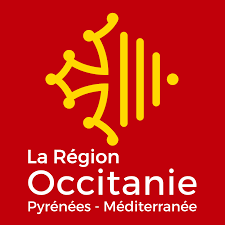 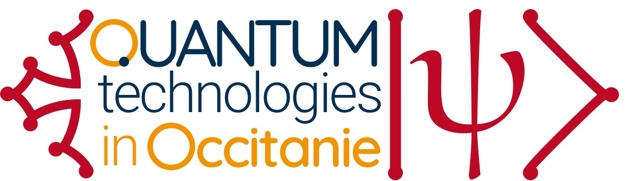 Défi clé Technologies quantiquesTwo-day workshop on 2022 December 12th and & 13th in MontpellierTitle: The title of your abstractList of Autthors with affiliation:Firstgivenname Firstlastname1, Secondgivenname Secondlastname2, and Thirdgivenname Thirdlastname1,3 1Laboratory, Department of Quantum, University of City, Address, Country2Laboratory, Department of Quantum, University of City, Address, Country3Laboratory, Department of Quantum, University of City, Address, CountryContribution preferences:Talk, Poster, Talk or poster (make a single choice among these three proposals)Abstract:Your abstract shall be limited to 1 page maximum [1]. Save the document in a single pdf file with a maximum size of 5 Mo. The file name should be the following:2022TQO_ FamilyName.pdfSend the pdf file by email to bureau@iqoc.fr, by  20th November 2022, 11:59 AM. Applications will be acknowledged within five working days.References:[1] A. First, B. Second, and C. Third, "Title", Journal vol., page (year).